ZAPOWIEDZIDo zawarcia sakramentu małżeństwa przygotowują się następujące osoby: Artur Chomicz kawaler z Cieleśnicy i Justyna Poddaniec panna z Łosic par. św. Zygmunta – ZAPOWIEDŹ 125 Niedziela zwykłaEwangelia wg św. Mateusza 20,1-16a.Jezus opowiedział swoim uczniom następującą przypowieść: "Królestwo niebieskie podobne jest do gospodarza, który wyszedł wczesnym rankiem, aby nająć robotników do swej winnicy. Umówił się z robotnikami o denara za dzień i posłał ich do winnicy.
Gdy wyszedł około godziny trzeciej, zobaczył innych, stojących na rynku bezczynnie,
i rzekł do nich: "Idźcie i wy do mojej winnicy, a co będzie słuszne, dam wam".
Oni poszli. Wyszedłszy ponownie około godziny szóstej i dziewiątej, tak samo uczynił.
Gdy wyszedł około godziny jedenastej, spotkał innych stojących i zapytał ich: "Czemu tu stoicie cały dzień bezczynnie?" Odpowiedzieli mu: "Bo nas nikt nie najął". Rzekł im: "Idźcie i wy do winnicy". A gdy nadszedł wieczór, rzekł właściciel winnicy do swego rządcy: "Zwołaj robotników i wypłać im należność, począwszy od ostatnich aż do pierwszych".
Przyszli najęci około jedenastej godziny i otrzymali po denarze.
Gdy więc przyszli pierwsi, myśleli, że więcej dostaną; lecz i oni otrzymali po denarze.
Wziąwszy go, szemrali przeciw gospodarzowi,
mówiąc: "Ci ostatni jedną godzinę pracowali, a zrównałeś ich z nami, którzy znosiliśmy ciężar dnia i spiekotę".
Na to odrzekł jednemu z nich: "Przyjacielu, nie czynię ci krzywdy; czy nie o denara umówiłeś się ze mną?
Weź, co twoje i odejdź. Chcę też i temu ostatniemu dać tak samo jak tobie.
Czy mi nie wolno uczynić ze swoim, co chcę? Czy na to złym okiem patrzysz, że ja jestem dobry?"
Tak ostatni będą pierwszymi, a pierwsi ostatnimi».20.09.2020  25 Niedziela zwykła1. Dzisiaj o godz. 10.30 w salce przy kościele odbędą się kolejne katechezy dla narzeczonych.2. Dzisiaj o godz. 16.00 spotkanie Rady Parafialnej na salce. Zapraszamy na to spotkanie przedstawicieli  Fundacji.3. Do końca września przeprowadzamy zbiórkę płodów rolnych na WSD w Siedlcach. Warzywa i okopowe płody składamy w parafialnej stodole, a zboże na salce. Proszę, aby  wpisywać nazwiska ofiarodawców i nazwę darów na kartce, która będzie wyłożona w stodole.4. W środę o godz. 18.30 Pratulińska Szkoła Wiary.5. Za tydzień po Mszy św. o godz. 9.30 spotkanie z rodzicami i dziećmi, które zamierzają w przyszłym roku przystąpić do I Komunii św.6. Za tydzień o godz. 10.30 w salce parafialnej druga katecheza dla rodziców i chrzestnych.7. Za dwa tygodnie o godz. 6.00 z pod bazyliki w Janowie Podlaskim wyruszy piesza pielgrzymka mężczyzn do Pratulina. Zbiórka przed bazyliką o godz. 5.45, a wyjście o godz. 6.00. Dziękujemy już kilkudziesięciu panom i ich synom, którzy zapisali się i namawiamy kolejnych do odważnej decyzji. Zapisy w celu ubezpieczenia przyjmujemy w zakrystii.8. Egzamin do bierzmowania odbędzie się w trochę innym terminie niż wcześniej planowano. Młodzież przychodzi na egzamin do kościoła w piątek 25 września na godz. 18.45. Osoby, które nie będą w stanie przyjść w piątek, będą miały możliwość przystąpienia do egzaminu dzień później w sobotę o godz. 9.00.9. W tym tygodniu została zakończona restauracja kredensji, lustra i zabytkowego krzyża w zakrystii. Całkowity koszt to 45 000 zł. Na ten cel przeznaczyli rodzice dzieci I-komunijnych 5000 zł. I zadeklarowali wsparcie rodzice młodzieży, która w tym roku przystąpi do bierzmowania. Pozostał nam jeszcze jeden detal do odrestaurowania, który ma 200 lat. Koszt jest ustalony z konserwatorami na sumę 3 000 zł. Poszukujemy sponsora. 10. Bóg zapłać za ofiary na rewitalizację cmentarza: bezimienna z Jakówek – 200 zł, Danuta i Jan Rogulscy z ul. Podbornej – 100 zł, bezimienna z Jakówek – 100 zł, bezimienna z Werchlisia – 200 zł, Halina Kopytiuk z ul. Jagiellończyka – 50 zł.11. W tym tygodniu odeszły do Pana: Zofia Kominko-Żmidzińska i Weronika Stefaniuk, której pogrzeb odbędzie się w poniedziałek.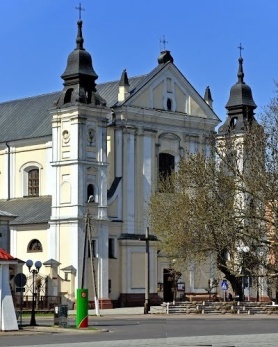 20 września 2020 r.W CIENIU BazylikiPismo Parafii Trójcy św. w Janowie Podlaskim-do użytku wewnętrznego-PONIEDZIAŁEK – 21 wrześniaPONIEDZIAŁEK – 21 września7.001. +gr.21 Jana, Mirosława, Krzysztofa z rodz Hurów2. +Marię Kotlarczuk – of. Córka chrzestna Teresa Bloch z rodziną18.001. +Stanisławę Kociubińską – of. Zofia Trochimiuk z rodziną2. (poza par.) +Henryka Filipiuka w 4 r. – of. Dzieci3. (poza par.) O zdrowie, Boże bł i pomyślne zakończenie leczenia Teresy Peszuk – of. rodzinaWTOREK – 22 wrześniaWTOREK – 22 września7.00 1. +gr.22 Jana, Mirosława, Krzysztofa z rodz Hurów2. +Tomasza Seweryna – of. Brat Wacław z żoną18.00+Marię w (r.), Aleksego, Włodzimierza, Henryka, Krzysztofa, Tomasza, Mariana – of. córkaŚRODA – 23 wrześniaŚRODA – 23 września7.00 1. +gr.23 Jana, Mirosława, Krzysztofa z rodz Hurów2. +Janinę Malinowską w 30 dz18.001. W intencji uczestników nowenny do MBNP2. +Arkadiusza Nikoniuka – of. przyjacieleCZWARTEK – 24 wrześniaCZWARTEK – 24 września7.00+gr.24 Jana, Mirosława, Krzysztofa z rodz Hurów18.00+Stanisława w (r.), Jadwigę, Wojciecha, Leszka, Jana, zm z rodz Ochników – of. dzieciPIĄTEK – 25 wrześniaPIĄTEK – 25 września7.001. +gr.25 Jana, Mirosława, Krzysztofa z rodz Hurów2. +Stanisława Mazulisa w 30 dz18.001. +Jadwigę Brzezińską, Bronisławę, Marię, Jerzego, Józefa, zm z rodz Podskoków, Wiktora, Sabinę, zm z rodz Brzezińskich2. +Bolesława Kondratiuka w (r.)SOBOTA – 26 wrześniaSOBOTA – 26 września7.00+gr.26 Jana, Mirosława, Krzysztofa z rodz Hurów18.001. +Antoniego w 3 r., Zygmunta, Franciszkę, Józefa, Stanisława, Annę, Stanisława – of. Syn Wiesław z rodziną2. +Tomasza Seweryna – of. Kuzyn Edward z rodziną3. (poza par.) +Tadeusza, Helenę, Janinę w (r.) – of. rodzinaNIEDZIELA – 27 wrześniaNIEDZIELA – 27 września8.001. +gr.27 Jana, Mirosława, Krzysztofa z rodz Hurów2. +Antoniego, Zofię, Eudokię, Stanisława, Krzysztofa, Mariannę, Stanisława, Mieczysława, Teofilę, Halinę, zm z rodz Laszuków i Litwiniuków – of. Marianna Tychmanowicz9.301. +Irenę Zieńczuk w 14 r. – of. rodzina2. +Tomasza Seweryna – of. Kuzyn Jarosław Wójcik z rodziną3. +W intencji zmarłych polecanych w wypominkach parafialnych11.301. Dz – bł w 18 r. urodzin Mateusza o Boże bł i potrzebne łaski – of. rodzice2. (poza par.) +Mariannę Andrzejuk w (r.), zm z rodz Andrzejuków i Walkówków – of. córki18.00+Janinę w 5 r., Pawła, Sławomira, Stanisławę, Stanisława, Mariannę, dziadków z obu stron – of. Zofia Chomicz